МДОУ «Детский сад №158»Проект «Мой друг - светофор»Ранний возрастВыполнили: Воспитатели: Маркова О.ИКомиссарова А.В.Учитель-дефектолог: Калюжная Л.В.Ярославль 2018СодержаниеПаспорт проекта…………………………………………………………………..3Список использованной литературы…………………………………………….6Приложения……………………………………………………………………….7Приложение 1. Конспект непосредственно образовательной деятельности. Лепка «Светофор»……………………………………………………………………...7Приложение 2. Конспект непосредственно образовательной деятельности. Рисование «Пешеходный переход»………………………………………..…...........10Приложение 3. Беседа «Безопасность на дорогах»………………….……….13Приложение 4.  Подвижная игра «Машины и светофор»……………...........15Приложение 5. Развлечение «Светофор друг машин и друг дорог»………..16Приложение 6. Консультация для родителей…………………………...……20Приложение 7. Выставки художественного творчества детей…………..….22Проект «Мой друг - светофор»Тип проекта: информационно – ориентированный.Вид проекта: групповой, игровой, творческий.Авторы проекта: Маркова О.И., Комиссарова А.В., Калюжная Л.В.Участники проекта: дети, воспитатели, учитель-дефектолог, родители.Целевая группа: дети 2 – 3 лет (1-я младшая группа детей с нарушениями ОДА).Продолжительность проекта: краткосрочный, 1 неделя.Актуальность проекта: Все мы живем в обществе, где надо соблюдать определенные нормы и правила поведения в дорожно-транспортной обстановке. Зачастую виновниками дорожно-транспортных происшествий являются сами дети, которые играют вблизи дорог, переходят улицу в неположенных местах, неправильно входят в транспортные средства и выходят из них. Приводят к этому элементарное незнание основ правил дорожного движения и безучастное отношение взрослых к поведению детей на проезжей части. У детей отсутствует защитная психологическая реакция на дорожную обстановку, которая свойственна взрослым. Они ещё не умеют в должной степени управлять своим поведением. Желание постоянно открывать что-то новое, непосредственность часто ставят их перед реальными опасностями в быстро меняющейся дорожной обстановке. Вот почему с самого раннего возраста необходимо учить детей безопасному поведению на улицах, дорогах, в транспорте и правилам дорожного движения. В этом должны принимать участие и родители, и дошкольные учреждения.Цель нашей работы: Дать первичные знания о правилах поведения на дороге, о назначении светофора и пешеходного перехода у детей раннего и младшего дошкольного возраста.Задачи проекта:Обучающие:Познакомить детей младшего дошкольного возраста с правилами дорожного движения, со светофором; Учить понимать значение световых сигналов светофора; Формировать начальные навыки безопасного поведения на дороге и на улице;Закрепить названия цветов (желтый, зеленый, красный);Активизировать словарь: светофор, зеленый (красный, желтый) цвет, руль, безопасность, дорога, транспорт, тротуар, проезжая часть, обочина, пешеходный переход).Коррекционно – развивающие:Развивать логическое мышление;Развивать коммуникативные навыки;Развивать внимание и восприятие;Развивать память;Развивать мелкую моторику.Воспитательные:Воспитывать любознательность, интерес к правилам дорожного движения;Активизировать работу по пропаганде правил дорожного движения и безопасного образа жизни среди родителей.Ожидаемые результаты:Усвоение детьми знаний о правилах дорожного движенияПонимание детьми значимости световых сигналов светофора;Воспитание безопасного поведения на дороге и на улице;Пополнение словарного запаса детей: светофор, зеленый (красный, желтый) цвет, руль, безопасность, дорога, транспорт, тротуар, проезжая часть, обочина, пешеходный переход, перекрёсток. Вовлечение родителей в совместную проектную деятельность.Этапы реализации проекта1 этап – подготовительный:Постановка целей и задач проекта, его разработка;Изучение научно-методической литературы по данной теме;Выбор и подготовка оборудования и материалов. Работа с детьми и родителями;Определение содержания, методов и форм работы с детьми по проекту.2 этап – основной:Создание в группе соответствующей предметно-развивающей среды:Рассматривание материала по теме «Правила дорожного движения», «Мой друг-светофор», «Правила поведения на дороге и на улице», иллюстрации с изображением транспортных средств, альбомы по теме;Беседа «Мой друг-светофор»;Организация и проведение образовательной деятельности по реализации содержания проекта:- продуктивная деятельность – лепка и рисование (Приложение 1, Приложение 2);- рассматривание картинок, иллюстраций по теме;- чтение художественной литературы;- сюжетно – ролевые игры (Приложение 5);- дидактические и настольные игры;- беседы как правильно вести себя на улице (Приложение 3);- совместная деятельность с детьми в режимных моментах (Приложение 4);Взаимодействие с родителями в рамках проекта:- консультация для родителей «Правила дорожного движения для родителей детей раннего возраста» (Приложение 6).3 этап – заключительный:Проведение итогового мероприятия - развлечения «Светофор – друг машин и друг дорог» (Приложение 5);Выставки художественного творчества детей (Приложение 7);Список использованной литературыВинникова Г.И. Занятия с детьми 2 – 3 лет: Познавательное и социальное развитие. – 2-е изд., доп. – М.: ТЦ Сфера, 2017. – 128 с. (От рождения до трех).Комплексные занятия по программе под редакцией М.А. Васильевой, В.В. Гербовой, Т.С. Комаровой. Первая младшая группа / авт.-сост. О.П. Власенко [и др.]. – Волгоград: Учитель, 2011. – 262 с.От рождения до школы. Примерная основная общеобразовательная программа дошкольного образования / Под ред. Н. Е. Вераксы, Т. С. Комаровой, М. А. Васильевой. – 3-е изд., испр. и доп. – М.: Мозаика – Синтез, 2012. – 336 с.Шорыгина Т.А. Профессии. Какие они?. – М: Издательство ГНОМ, 2017. – 96 с.Приложение 1Конспект непосредственно образовательной деятельностиЛепка «Светофор»Цель: познакомить детей с сигналами светофора; Задачи: Обучающие: учить лепить светофор из целого куска пластилина; изображать три цвета сигналов, путём прикладывания; закреплять знания и умения детей в лепке предмета, состоящего из нескольких частей, используя круговое раскатывание. Коррекционно- развивающие: Развивать внимание;Развивать мелкую моторику кистей рук. Воспитательные:Воспитывать аккуратность в работе.Материал: макет светофора, пешеходный переход, игрушка Карлсон, пластилин, дощечки.Предварительная работа: рассматривание сюжетных картинок, беседа о светофоре, экскурсия к перекрёстку – наблюдение за светофором.Ход занятияВоспитатель: Мы сегодня с вами отправимся в гости к Карлсону. А дом у него находится на другой стороне.Кто-то палочки рассыпалПо дороге поперекЧтобы каждый из прохожихПерейти дорогу смог.Про что это стихотворение? Дети: про пешеходный переход  Воспитатель: Правильно, это пешеходный переход. (дети подходят к переходу) .Воспитатель: А это кто стоит?Три разноцветных кругаМоргают друг за другом,Светятся, моргают-Людям помогают. Дети: СветофорВоспитатель: Правильно, это светофор. (читаю стихотворение)Загорелся красный глаз,Задержать он хочет нас.Если красный – нет пути,Красный свет – нельзя идти.Желтый свет – не очень строгий,Жди, нам нет пока дороги.Ярко-желтый глаз горитВсе движение стоит.Наконец, зеленый глазОткрывает путь для нас.Полосатый переходПешеходов юных ждет!Воспитатель: А теперь мы будем переходить дорогу. Мы и пришли, а вот и Карлсон. Что-то мастерит из пластилина. Это же светофор. Давайте тоже слепим светофорчики и сделаем выставку для мамочек.Дети: ДаВоспитатель: Садитесь, за столы. Давайте сначала рассмотрим наш светофор внимательно.Какого цвета огоньки? Дети: красный, жёлтый и зелёный.Воспитатель: правильно По форме похожи на шарики огоньки?Дети: похожиВоспитатель:  приступаем к работе.Сначала лепим огонек красного цвета, круговыми движениями раскатываю пластилин (показываю детям), затем желтый и зеленый.Сначала вверху прикрепляем красный шарик, потом - жёлтый, ниже крепим зелёный шарик. Молодцы, все справились.Карлсону очень понравились ваши светофорики.А давайте, ещё раз вспомним, что же означает красный, жёлтый и зелёный сигнал светофора?Молодцы ребята, Карлсон говорит, что ваши светофорики будут радовать ваших мам, потому что вы знаете правила дорожного движения.Давайте скажем Карлсону до свидания!Дети: До свидания, Карлсон!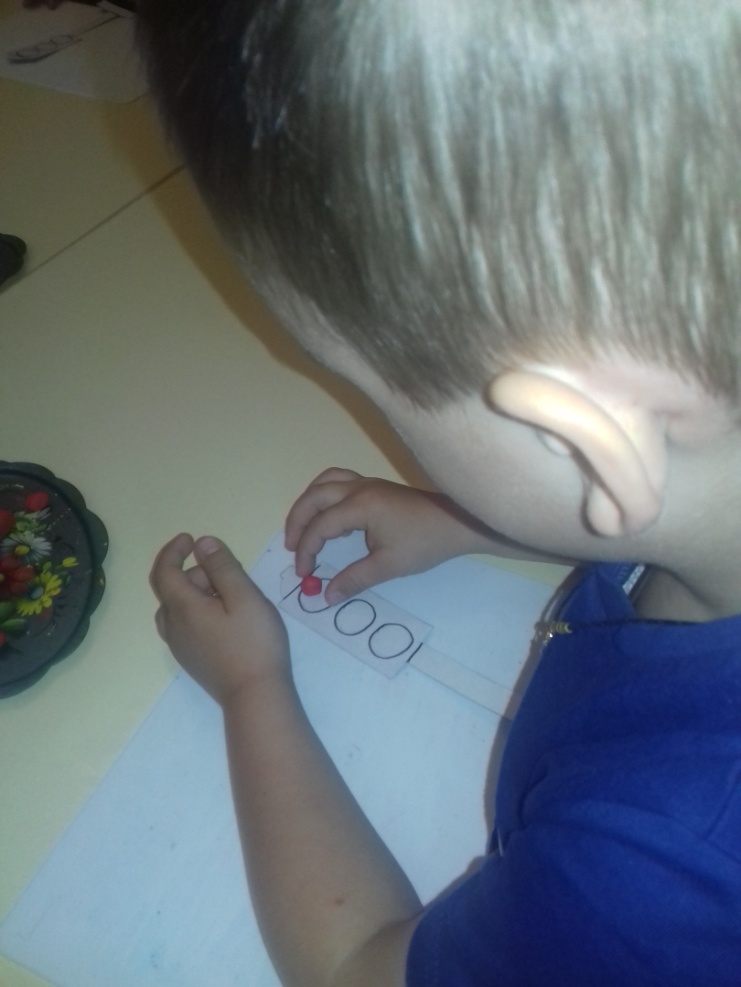 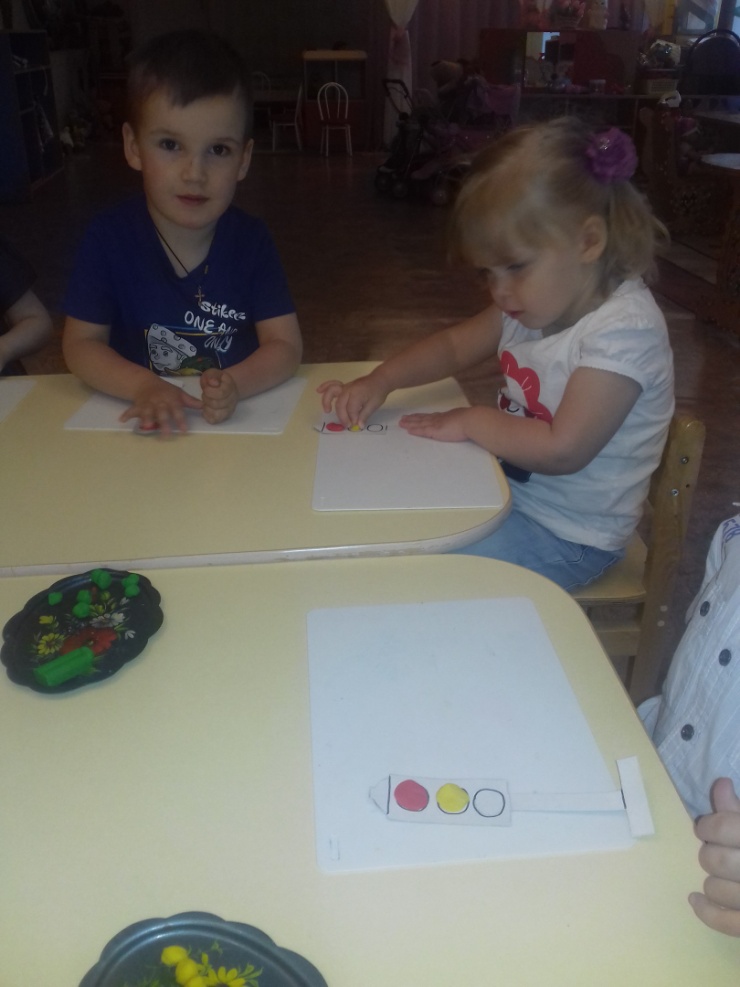 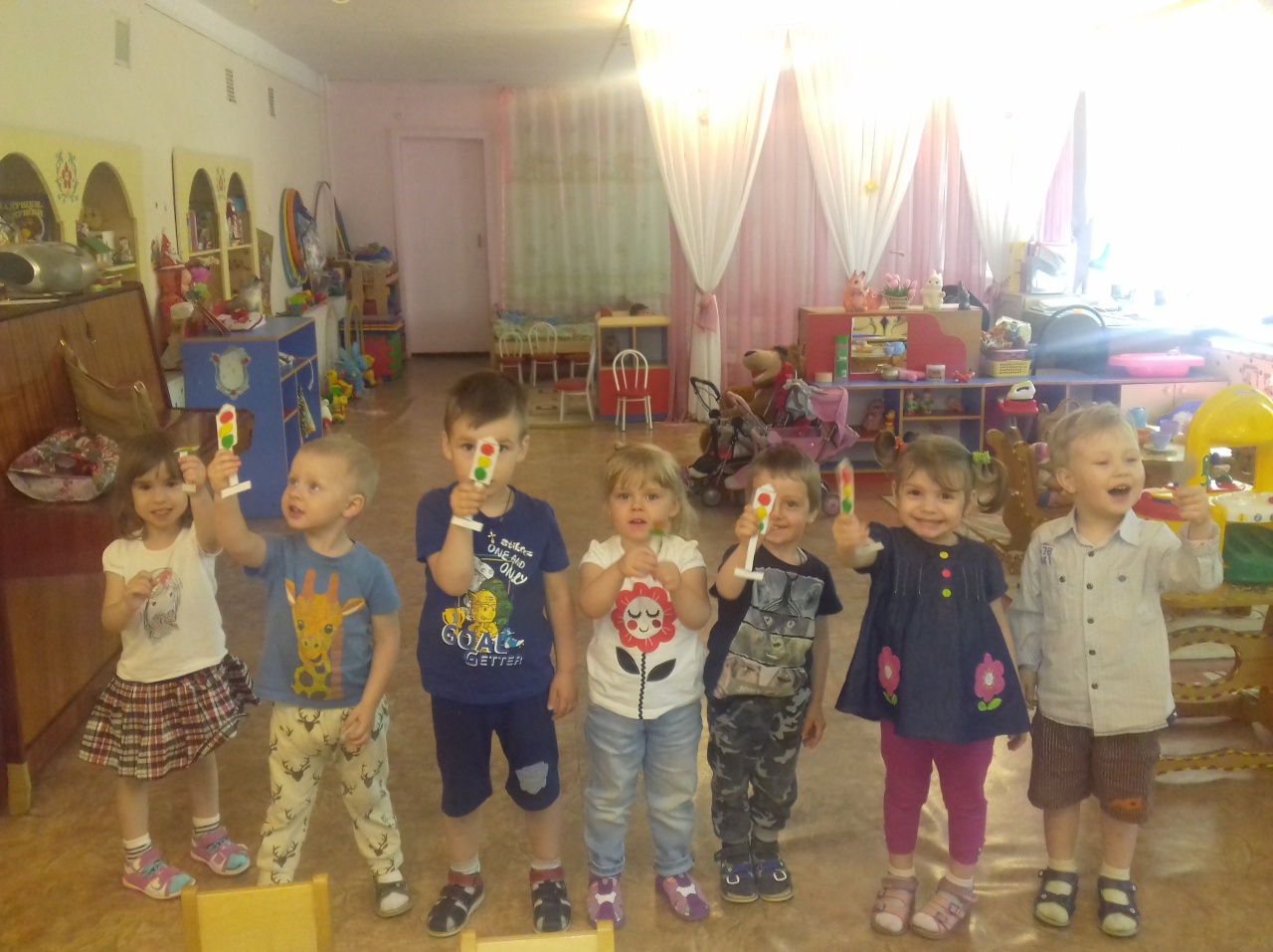 Приложение 2Конспект непосредственно образовательной деятельностиРисование «Пешеходный переход»Задачи:Обучающие:Учить проводить прямые линии рядом друг с другом.Упражнять в технике рисования кистью.Формировать потребность в соблюдении правил дорожного движения.Развивать чувство формы и ритма.Коррекционно-развивающие:Развивать мелкую моторику рук;Развивать внимание.Воспитательные:Вызвать интерес к рисованию пешеходного перехода.Предварительная работа:- уточнение представлений детей о назначении пешеходного перехода;- рассматривание изображений пешеходного перехода на обучающих карточках «Дорожая азбука», в детской книжке «Безопасная дорога» Г. Косовой;- беседа «Дорога в детский сад» (встречается ли у вас по дороге пешеходный переход);- подвижная игра «Перейдем через дорогу» (движение по сигналу);- конструирование пешеходного перехода из палочек, карандашей.Оборудование: макет дороги, на макете машины и игрушечные человечки; альбомные листы с коричневой широкой полосой – «дорогой» с изображением мишек, собачек у края «дороги», гуашь, кисти, баночки с водой, салфетки матерчатые и бумажные.Ход:Дети за воспитателем «паровозиком» заходят в группу и подходят к макету дороги.Воспитатель: Вот автобус едетПо дороге гладкой.Далеко, в деревнюЕдут в нем ребятки.Би-би-би, ты с дороги уходи.Дети: Би-би-би, ты с дороги уходи.Воспитатель: Посмотрите, ребята, сколько на дороге много машин: грузовые, легковые, автобусы. (Просит детей (индивидуально) показать грузовики, автобусы, легковые машины). Дети: (показывают машины)Воспитатель: Молодцы! Все машины знаете. Ребята, а видите, что у края дороги стоят человечки (игрушки из строительных наборов, наверное, они хотят перейти дорогу. Можно ли им перейти дорогу в этом месте? Дети: НетВоспитатель: Почему? Чего не хватает на дороге для перехода через неё?Дети: пешеходного перехода. Воспитатель: сейчас я возьму волшебную кисточку и нарисую переход. (Воспитатель рисует переход через дорогу, проговаривая: рисую одну полосу, на небольшом расстоянии от первой полосы рисую ещё одну, потом ещё одну, и вот мы уже на другой стороне дороги). Вот мы и помогли пешеходам перейти дорогу. А вы, ребята хотите нарисовать свой пешеходный переход?Дети: Да. (Дети проходят к столам, берут альбомные листы с изображением «дороги» и «пешеходов» и садятся за столы, сначала пальчиком показывают, как они будут рисовать пешеходный переход, затем берут кисти и начинают с небольшой помощью воспитателя «помогать пешеходам»).Воспитатель: Ребята, какие вы молодцы  помогли своим «пешеходам» перейти дорогу! А вы с мамами и папами дорогу переходите по пешеходному переходу? Дети: ДаПомните:По дороге побежишь –Под машину угодишь!Помнить должен пешеход:Для него есть переход!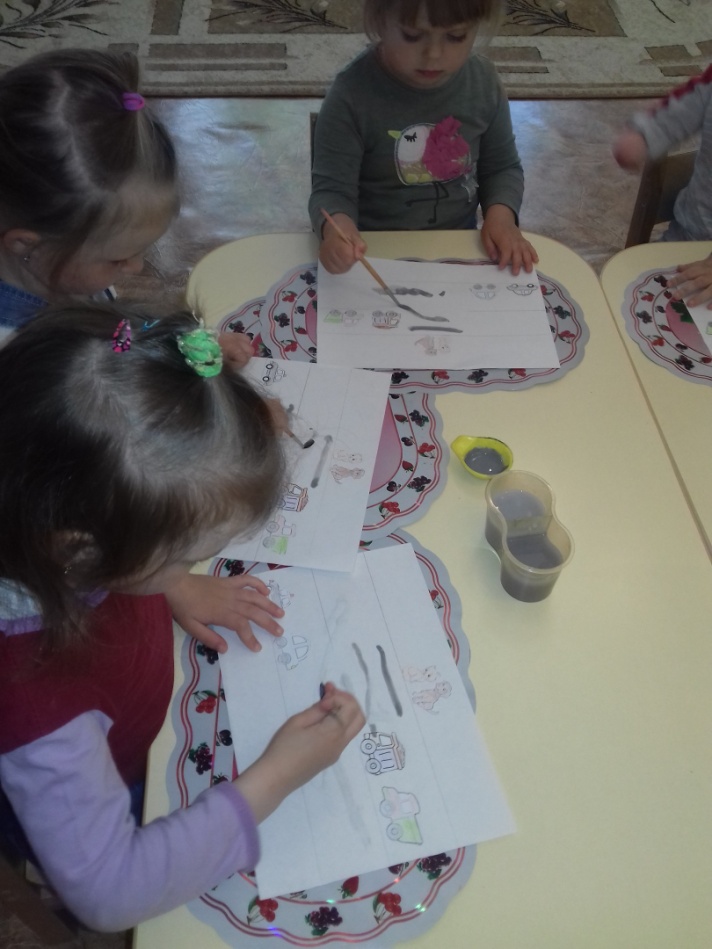 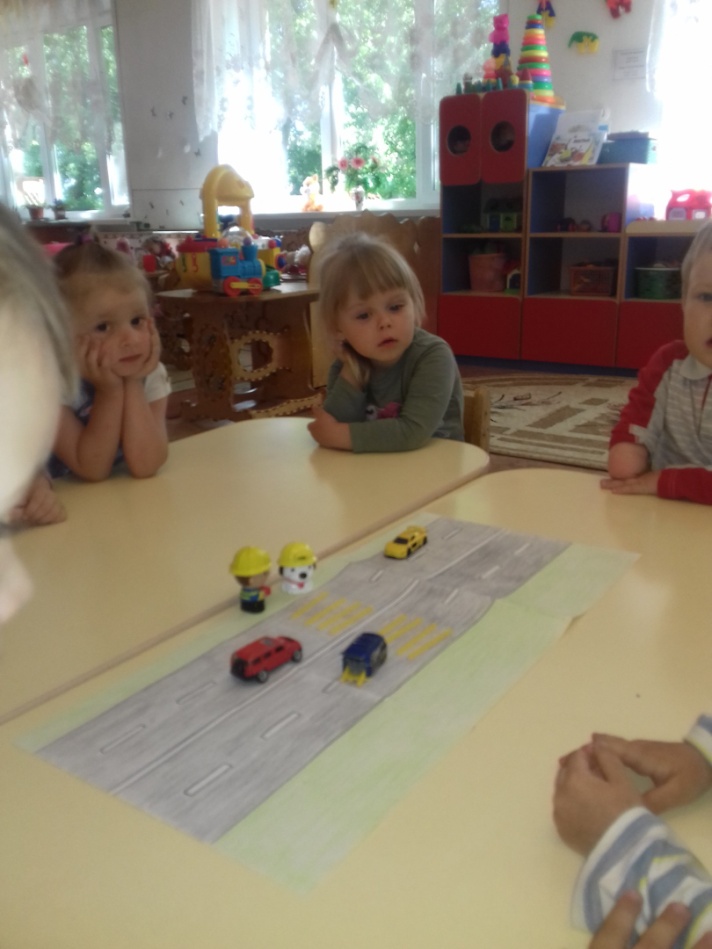 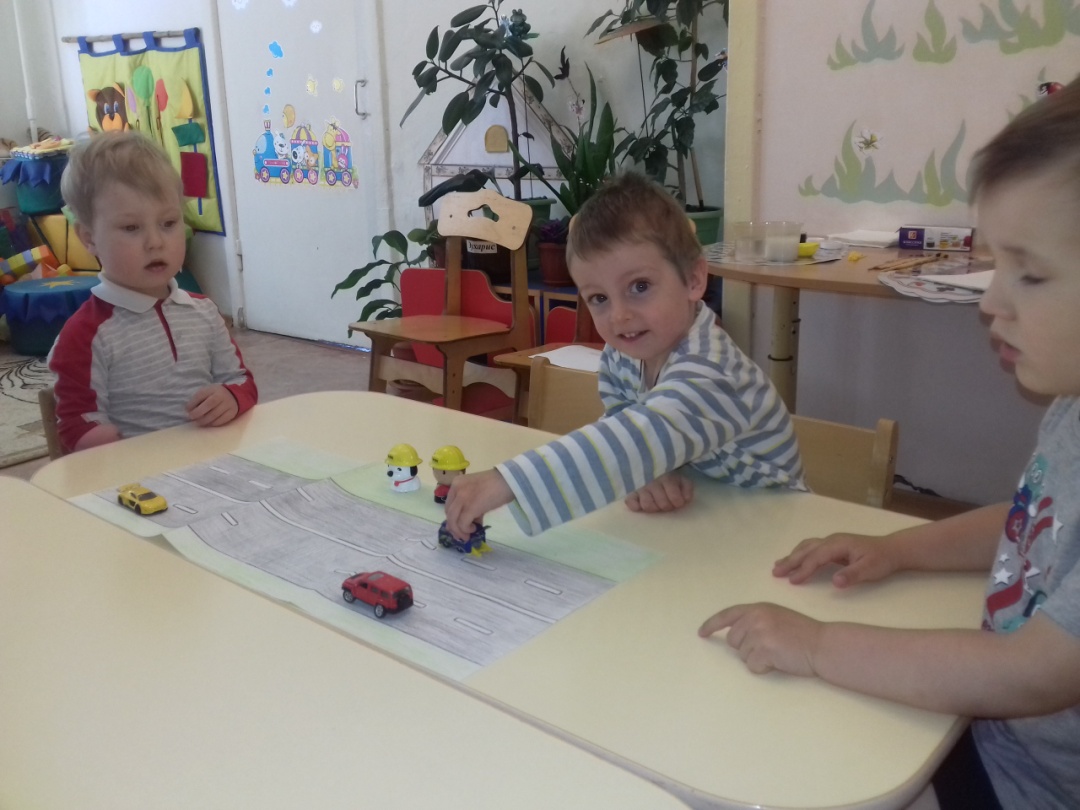 Приложение 3Беседа «Безопасность на дорогах»
Цель: напомнить детям о правилах поведения на дорогах.
Ход:
Воспитатель: Ребята что надо делать, чтобы сохранить свою жизнь на дорогах. Вы знаете?Дети: Нет
Воспитатель: Надо соблюдать правила дорожного движения. Давайте их все вспомним.
Правило №1. Где можно переходить дорогу?Дети: по пешеходному переходуВоспитатель: правильно. Варя, покажи пешеходный переход.Дети: (ребенок подходит к плакату, показывает пешеходный преход).Воспитатель: Правильно, переходить дорогу можно только по пешеходным переходам. Они обозначаются специальным знаком «пешеходный переход». Вот посмотрите (показывает знак). Правило №2. Если нет подземного перехода, ты должен пользоваться переходом со светофором. А сигналы светофора вы знаете? Дети: Красный, желтый и зеленый.Воспитатель: Правильно. «Красный человечек» означает: «стойте!», а «зелёный человечек» означает: «идите!». Тимофей покажи пожалуйста где здесь стоит светофор?Дети: (ребенок показывает светофор на плакате)Воспитатель: Правило№3. Нельзя переходить дорогу на красный свет, даже если нет машин.
Правило №4. Переходя дорогу, всегда надо смотреть по сторонам. Куда мы сначала посмотрим? Да, сначала – налево, а дойдя до середины дороги – направо.
Правило №5. Безопаснее всего переходить дорогу с группой пешеходов. Ни в коем случае нельзя выбегать на дорогу. Перед дорогой надо остановиться. Ребята, а почему нельзя выбегать на дорогу? Дети: Может машина задавить.Воспитатель: Правильно. А на дороге играть можно? Дети: Нет. Воспитатель: Правильно. Это правило №6. Нельзя играть на проезжей части дороги и на тротуаре. Ребята, если ваши родители забыли с какой стороны нужно обходить автобус, троллейбус и трамвай, можете им напомнить, что:
Автобус и троллейбус на остановке надо обходить только сзади, а трамвай можно обходить только спереди. Договорились?
Вот молодцы ребята! Все правила помните. Это здорово! 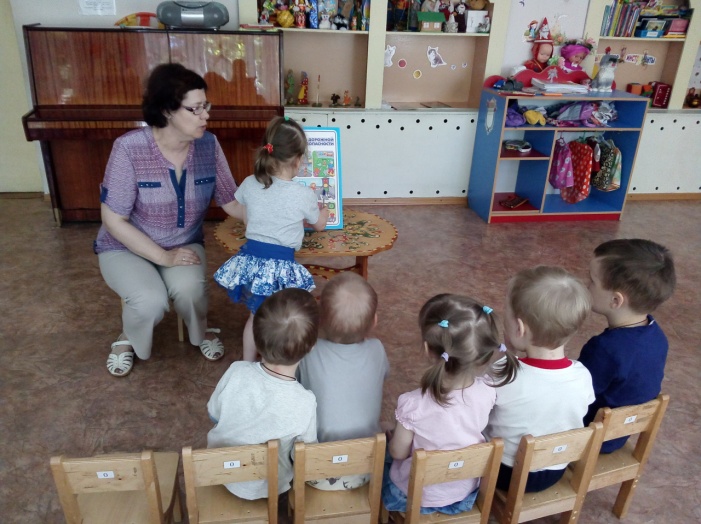 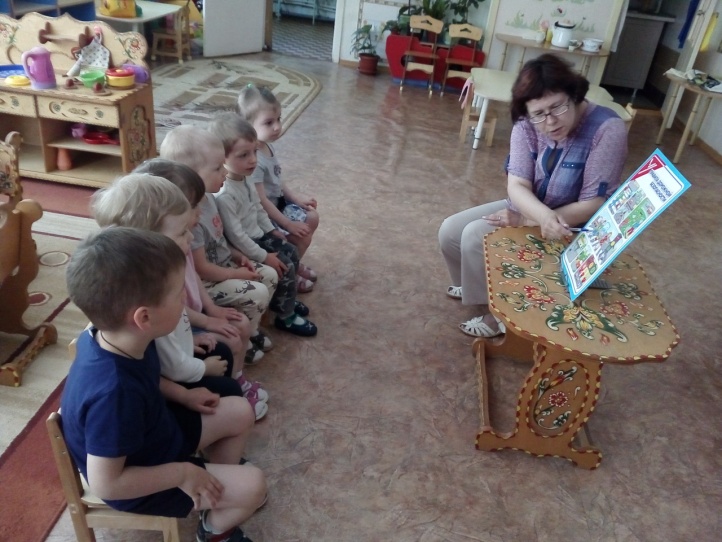 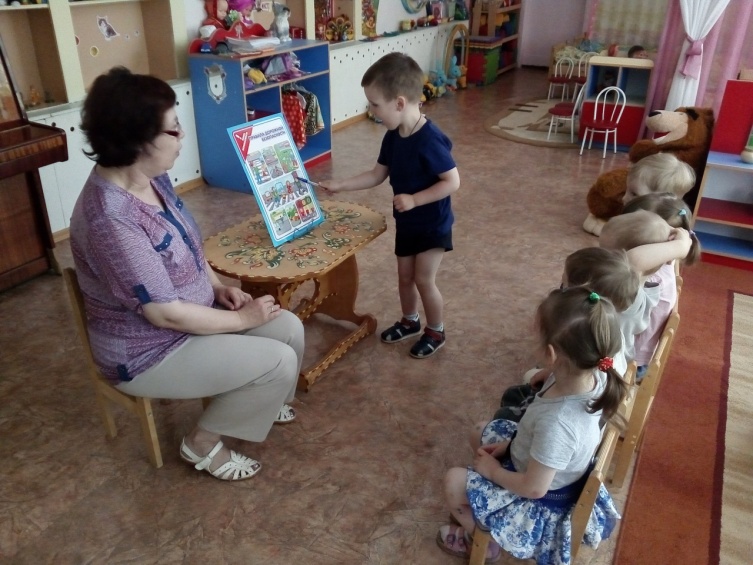 Приложение 4Подвижная игра «Машины и светофор»Цель: Закрепить значение красного и зеленого цвета светофора.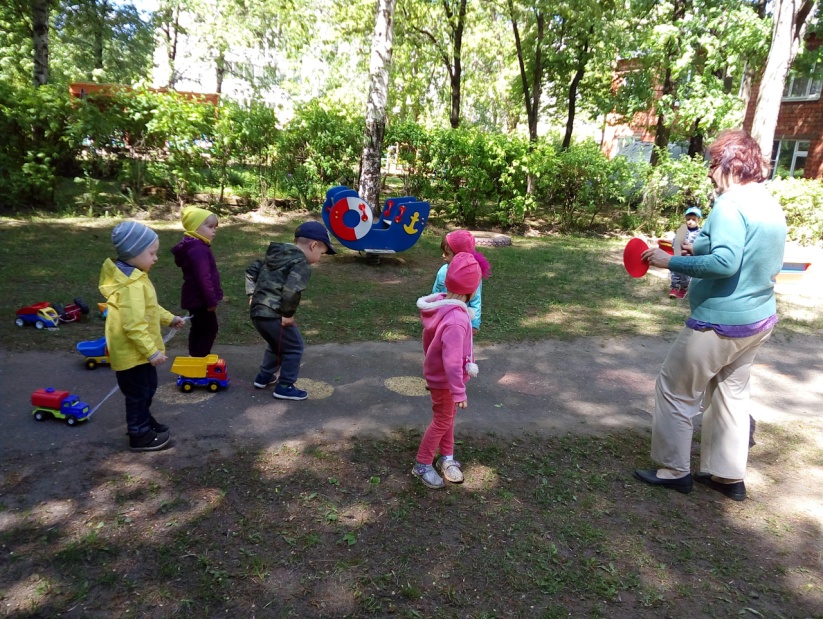 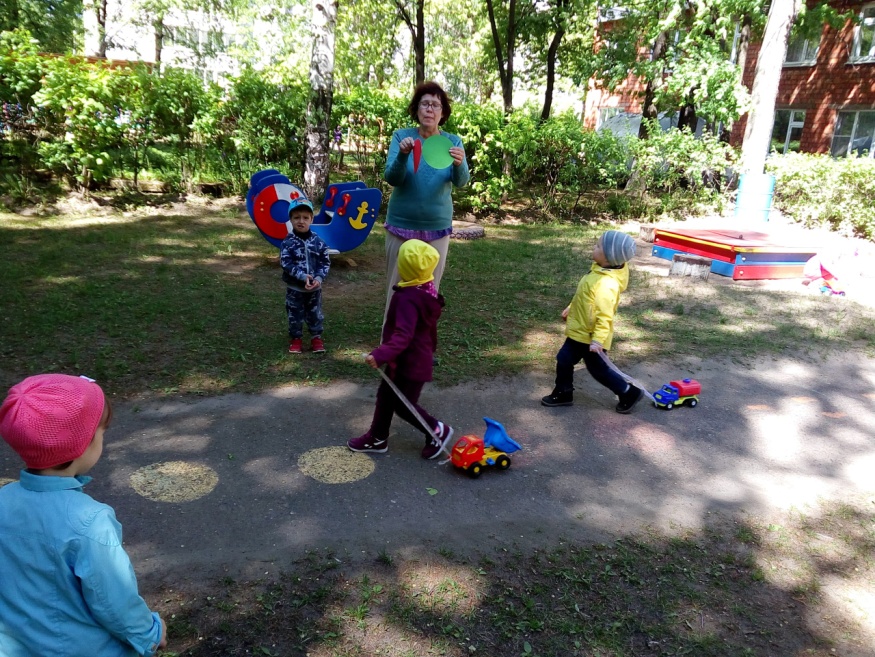 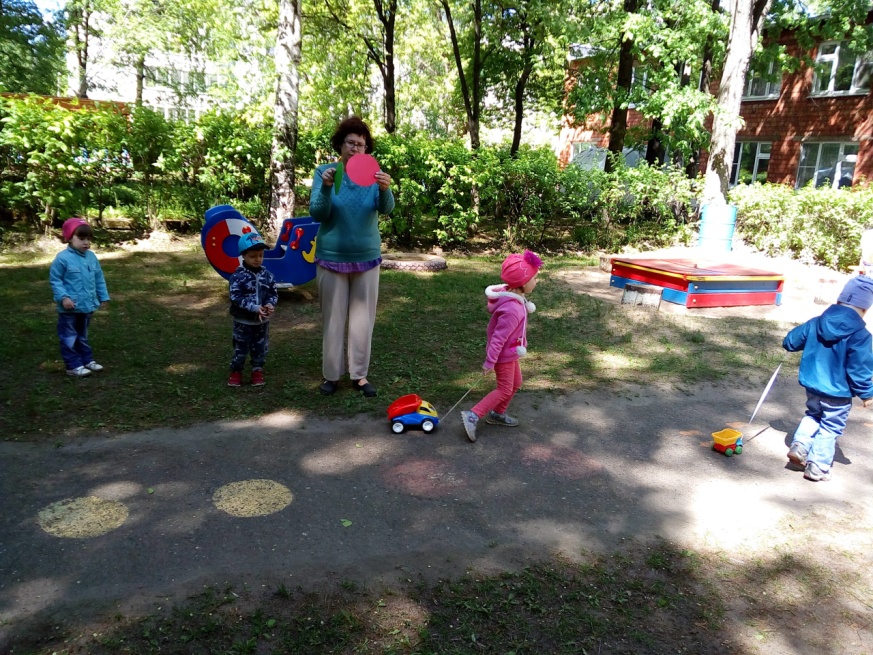 Приложение 5Развлечение «Светофор друг машин и друг дорог»Задачи:Обучающие:Продолжать знакомить детей со светофором;Формировать представления о правилах поведения на улице;Закрепить названия цветов;Познакомить детей с тротуаром;Учить детей правильно переходить дорогу.Коррекционно-развивающие:Развивать внимание;Развивать общую моторику;Развивать памятьВоспитательные:Воспитывать любознательность, интерес к правилам дорожного движения.Материал: Игрушка Собачка, машина грузовик, макет светофора, макет пешеходного перехода.Предварительная работа:Рассматривание серии картинок «Новая машина». Беседа по картинкам.Чтение художественной литературы:Г.Цыферов «Паровозик».Н. Носов «Автомобиль».Загадывание загадок по теме: « Транспорт».Игры: «Воробушки и автомобиль»,«Машины»,«Шофер и пешеход».Знакомство со словами «пешеход», «пешеходный переход», «тротуар».Ход:(сюрпризный момент)Воспитатель: Слышите ребятки, что-то гудит? К нам сегодня кто-то в гости спешит. На чем же он едет наш гость. Давайте посмотрим.Воспитатель вывозит грузовик с Собачкой.Машина, машина Идет, гудитВ машине, машинеШофер сидитБи-би-би.Дети: Здравствуй Собачка!Воспитатель: Ребята, на чем приехал Собачка?Дети: На машине.Воспитатель: А давайте погудим вместе с Собачкой, как машины Дети: «би-би-би».Воспитатель: Собачка хочет что-то сказать. Давайте сядем на стульчики и послушаем его.Собачка (воспитатель читает стихотворение):К вам я ехал, торопилсяПо дороге чуть не сбился,Но помог мне светофор Друг машин и друг дорог.Воспитатель: Собачка, а давай и ребят познакомим со светофором.(воспитатель показывает макет светофора).Чтоб дорогу перейтиК светофору подойдиЗагораются цветаКрасный – стойЖелтый – ждиА зеленый цвет – иди.Воспитатель: Что это, ребятки.Дети: светофор.Воспитатель: Ребята, посмотрите у нашего светофора глазки разного цвета.Какие цвета вы видите?Дети: Индивидуальные ответы детей (красный, желтый, зеленый)Воспитатель: Собачка, а теперь давай ребят познакомим с тротуаром.Идут по улицам люди. Идут на работу, в магазин, на прогулки. И все они идут там, где положено. Где положено?Дети: по тротуару.Воспитатель: правильно. Пешеходы (мы с вами пешеходы) ходят только по тротуару. Но и по тротуару надо ходить с какой стороны?Дети: с правой стороны.Воспитатель: ребята, расскажите, как нужно переходить дорогу?Дети:По пешеходному переходуПереходить дорогу только с мамой и папой.Не выскакивать на дорогу.Не убегать от родителей.Воспитатель: Я предлагаю вам немного поиграть.Игра «Шофер и пешеход»(Мы с вами сейчас превратимся и в шоферов, и в пешеходов).На улице нашейМашины, машины.Машины малютки,Машины большие.Спешат грузовые,Фырчат легковые,Торопятся, мчатся,Как будто живые.- Эй, машины, полный ход,Я примерный пешеходТоропиться не люблю,Вам дорогу уступлю.Подвижная игра «Птички и автомобиль»Птички сидят в гнездышках (дети сидят на стульчиках)Полетели птички на дорожкуЛетают, крылышками машутИ вдруг на дорогу выехал автомобиль(вос-ль вывозит автомобиль)Автомобиль по улице бежит, пыхтит, спешитБерегись, берегись, ну-ка все посторонись.Птички летят в свои гнездышки (дети садятся на стульчики)Воспитатель: Ребята, скажите, а можно играть на дороге?Дети: НетВоспитатель: а почему нельзя?Дети: Можно попасть под колеса.Собачка: Какие ребята молодцы, но мне пора. До свидания.Дети: До свидания!Воспитатель: ребята, у меня для вас тоже есть подарок.Это руль от машины. На машине мы с вами поедем к нам на участок. Выбирайте себе руль, и поехали.Машина, машина идёт, гудит.В машине, машине шофёр сидит.Вот поле, вот речка, вот лес густой.Приехали дети, машина стой.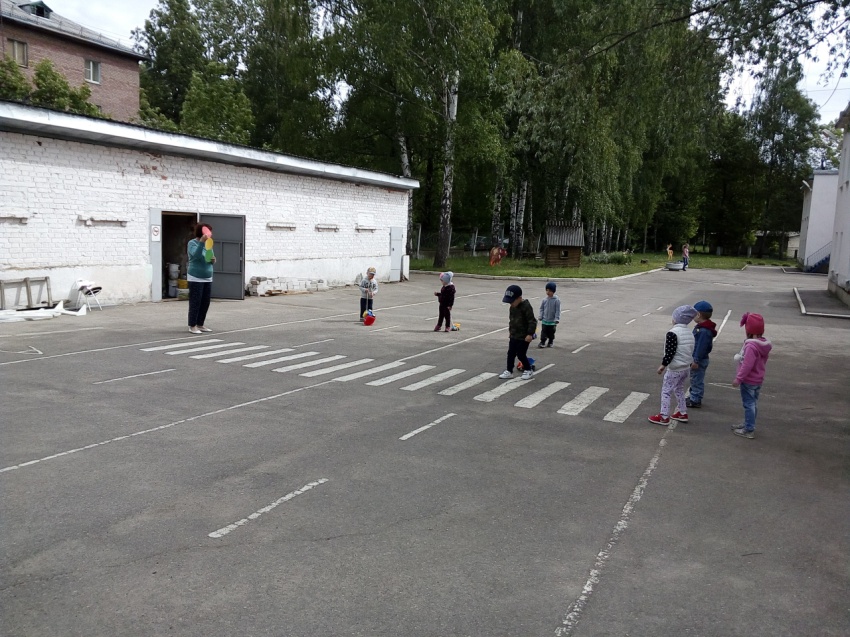 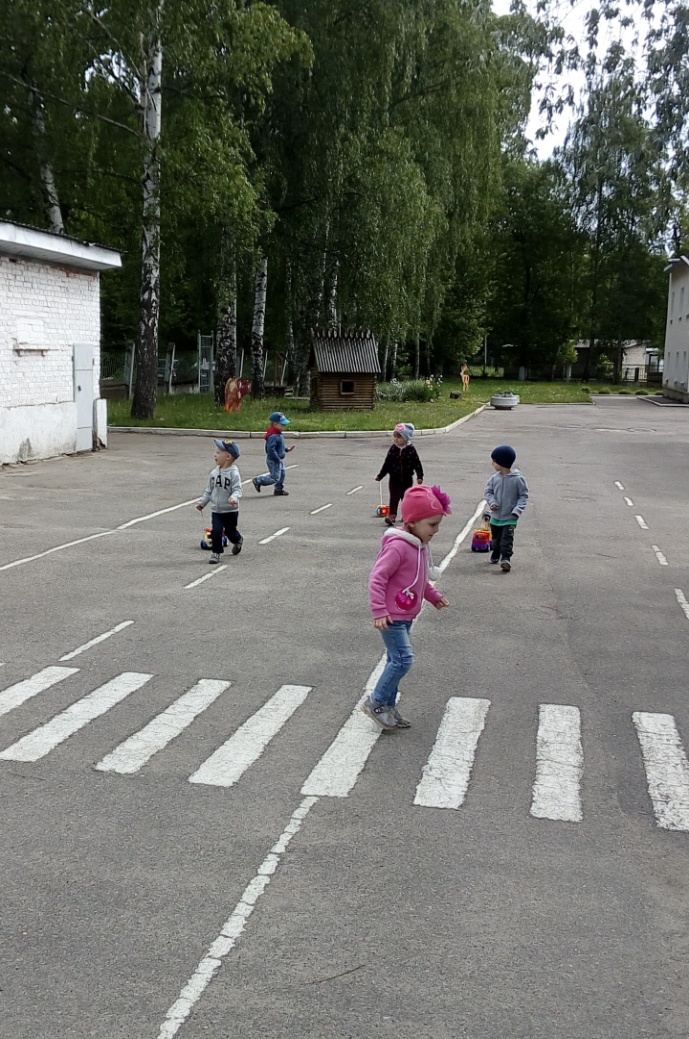 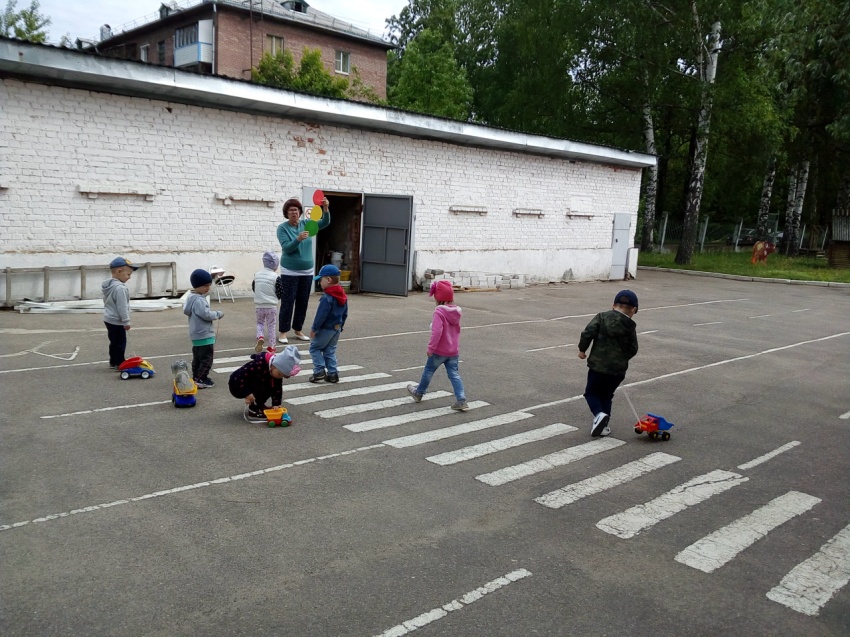 Приложение 6Правила дорожного движения для родителей детей раннего возраста Многие из нас хоть раз в жизни видели, как родители, держа за руку свое чадо, спешат, бегут через дорогу, нарушая Правила дорожного движения. Порой мы и сами можем нарушить ПДД забыв об ответственности за каждый свой неверный шаг. А дети, копируя поведение своих мам и пап, попадают в опасные ситуации.Уважаемые родители! Вы являетесь для детей образцом поведения. Вы — объект любви и подражания для ребенка. Это необходимо помнить всегда и тем более, когда вы делаете шаг на проезжую часть дороги вместе с малышом.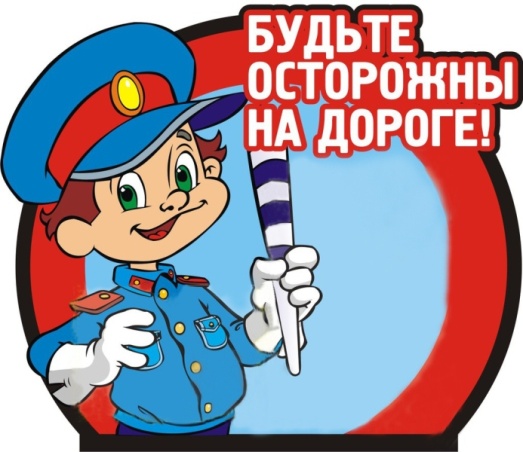 Чтобы ребенок не попал в беду, воспитывайте у него уважение к правилам дорожного движения терпеливо, ежедневно, ненавязчиво.Ребенок должен играть только во дворе под вашим наблюдением. Он должен знать: на дорогу выходить нельзя.Не запугивайте ребенка, а наблюдайте вместе с ним и используйте ситуацию на дороге, во дворе, на улице. Объясните, что происходит с транспортом, пешеходами.Развивайте у ребенка зрительную память, внимание. Для этого создавайте дома игровые ситуации.В детском возрасте отсутствует навык безопасного поведения на улицах и дорогах, умение наблюдать: осматривать свой путь, замечать автомобиль, оценивать его скорость, направление движения, возможность внезапного появления автомобиля из-за стоящего транспорта, из-за кустов, киосков, заборов.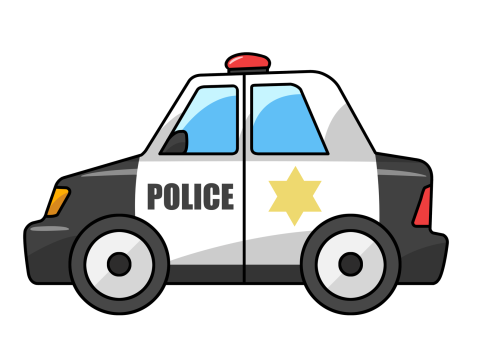 Дорога от дома в детский сад и обратно идеально подходит для того, чтобы дать ребенку знания, формировать у него навыки безопасного поведения на улице. У ребенка целая гамма привычек формируется с самого раннего детства. Именно поэтому, начиная с 1,5-2,5 лет необходимо сформировать у него комплект «транспортных» привычек.Сопровождая ребенка, родители должны соблюдать следующие требования: • Из дома выходить заблаговременно, чтобы ребенок привыкал идти не спеша.• Перед переходом проезжей части обязательно остановитесь. Переходите дорогу размеренным шагом.• Приучайте детей переходить проезжую часть только на пешеходных переходах.• Никогда не выходите на проезжую часть из-за стоящего транспорта и других предметов, закрывающих обзор. • Выходя на проезжую часть, прекращайте посторонние разговоры с ребенком, он должен привыкнуть к необходимости сосредотачивать внимание на дороге.• Переходите улицу строго под прямым углом.• При переходе и на остановках общественного транспорта крепко держите ребенка за руку.• Из транспорта выходите впереди ребенка, чтобы малыш не упал.• Привлекайте ребенка к участию в наблюдении за обстановкой на дороге.• Никогда в присутствии ребенка не нарушайте ПДД. Ваш ребенок должен знать: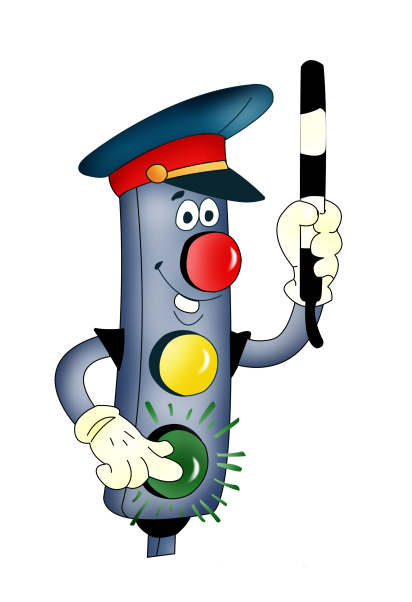 • на дорогу выходить нельзя;• дорогу можно переходить только со взрослыми, держась за руку взрослого;• переходить дорогу надо по переходу спокойным шагом;• пешеходы — это люди, которые идут по улице;• для того чтобы был порядок на дороге, чтобы не было аварий, чтобы пешеход не попал под машину, надо подчинятся светофору: красный свет — движенья нет, желтый свет — внимание, а зеленый говорит: «Проходи путь открыт»;• машины бывают разные (грузовые, легковые); это транспорт. Машинами управляют водители. Для транспорта предназначено шоссе (дорога). Когда мы едем в транспорте, нас называют пассажирами. Во время езды в транспорте нельзя высовываться из окна.Все понятия ребенок усвоит прочно, если его знакомят с правилами дорожного движения систематически, ненавязчиво. Используя для этого соответствующие ситуации на улице, во дворе, на дороге. Находясь с малышом на улице, полезно объяснять ему все, что происходит на дороге с транспортом, пешеходами. Обратите внимание на нарушителей, отметив, что, нарушая правила, они рискуют попасть в беду.Уважаемые родители! Помните!Не пугайте ребенка улицей – панический страх перед транспортом не менее вреден, чем безопасность и невнимательность! Дорога полна неожиданностей: она не терпит шалости- наказывает без жалости! Лишь строгое соблюдение правил станет залогом безопасности Вас и вашего ребенка!Всем спасибо за внимание!Приложение 7Выставки художественного творчества детей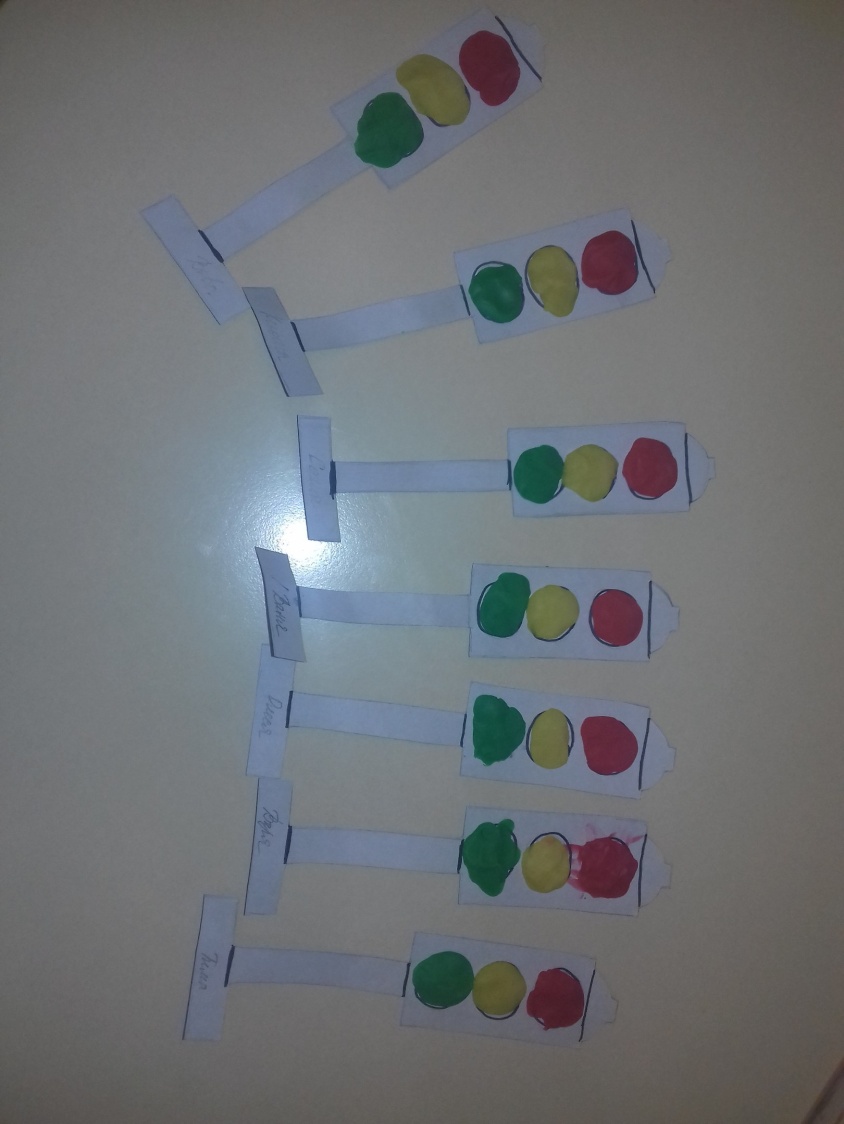 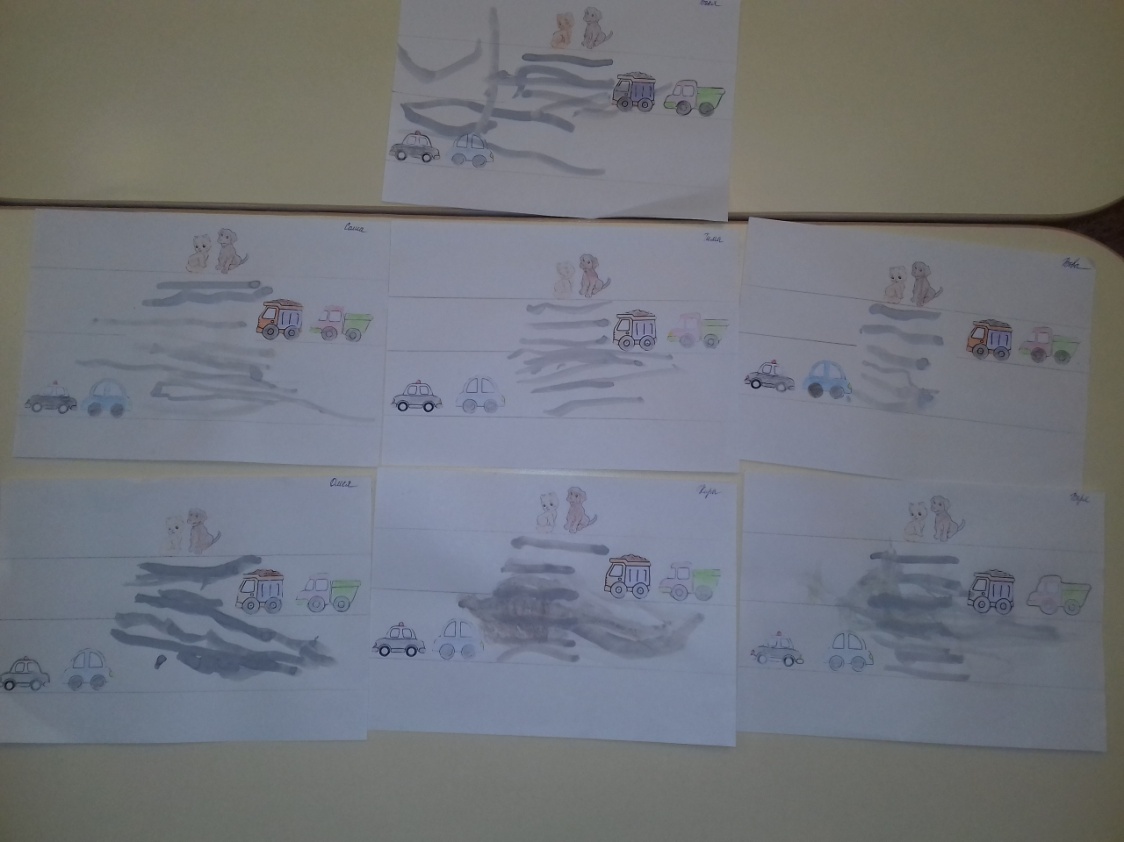 